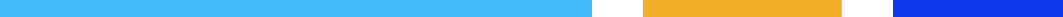 Organización comunal: Asociación de Desarrollo Integral de Cot de Oreamuno Código de registro: 1337Actividad socioproductiva: Venta de servicios funerarios (Funeraria). Servicio que ofrece: Venta de paquetes funerarios que incluyen traslado, flores y ataúd, además de la venta de ataúdes. Año de inicio de la actividad productiva: 2012 Dirección: Centra Oriental, Cartago, Oreamuno, Cot. Persona de contacto: Laura Contacto: 2536-6624/7023-9784 / adicot1972@gmail.com Nivel de actividad productiva, según clasificación de Dinadeco: Nivel 2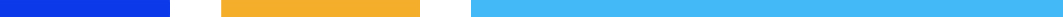 